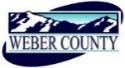 PUBLIC NOTICE is hereby given that the Board of Commissioners of Weber County, Utah will hold a regular commission meeting in Commission Chamber, 2380 Washington Blvd., Ogden, Utah, commencing at 10:00 a.m. on Tuesday, the 25th day of February, 2020.The agenda for the meeting consists of the following:Welcome- Commissioner FroererInvocation- Clerk/Auditor’s OfficePledge of Allegiance- Brian BennionD.	Thought of the Day- Commissioner FroererE.	Consent Items-1.	Request for approval of warrants #2456-2473 and #447554-447784 in the amount of $837,271.14. 2.	Request for approval of purchase orders in the amount $951,233.13. 3.	Request for approval of ACH payment to Select Health in the amount of $752,663.60.4.	Request for approval of minutes for the meeting held on February 18, 2020.5.	Request for approval of a new business license. 6.	Request from the Weber County Ice Sheet for approval to surplus office furniture. 7.	Request for approval of a Retirement Agreement by and between Weber County and Janet Tillotson.8.	Request for approval of an amendment to a contract by and between Weber County and the Ogden City Redevelopment Agency for the Grant Avenue Parking Structure.F.	Action Items-1.	Request for approval of a resolution of the county commissioners of Weber County appointing a member to the Weber-Morgan Board of Health.	Presenter: Brian Bennion2.	Request for approval of a contract by and between Weber County and New York City Dance Alliance for rental waiver.	Presenter: Kassi Bybee3.	Request for approval of the Sixth Amendment to the contract for Solid Waste Transportation and Disposal by and between Weber County and ECDC Environmental, L.C.	Presenter: Sean Wilkinson 4.	Discussion on Unincorporated Weber County Garbage Pick-up.	Presenter: Sean Wilkinson G.	     Public Comments- (Please limit comments to 3 minutes)H.        Commissioner Comments-   I.         Adjourn-CERTIFICATE OF POSTINGThe undersigned duly appointed Executive Assistant in the County Commission Office does hereby certify that the above notice and agenda were posted as required by law this 21st day of February, 2020.							_______________________________							Shelly HalacyIn compliance with the Americans with Disabilities Act, persons needing auxiliary services for these meetings should call the Weber County Commission Office at 801-399-8405 at least 24 hours prior to the meeting. This meeting is streamed live. Information on items presented can be found by clicking highlighted words at the end of the item. 